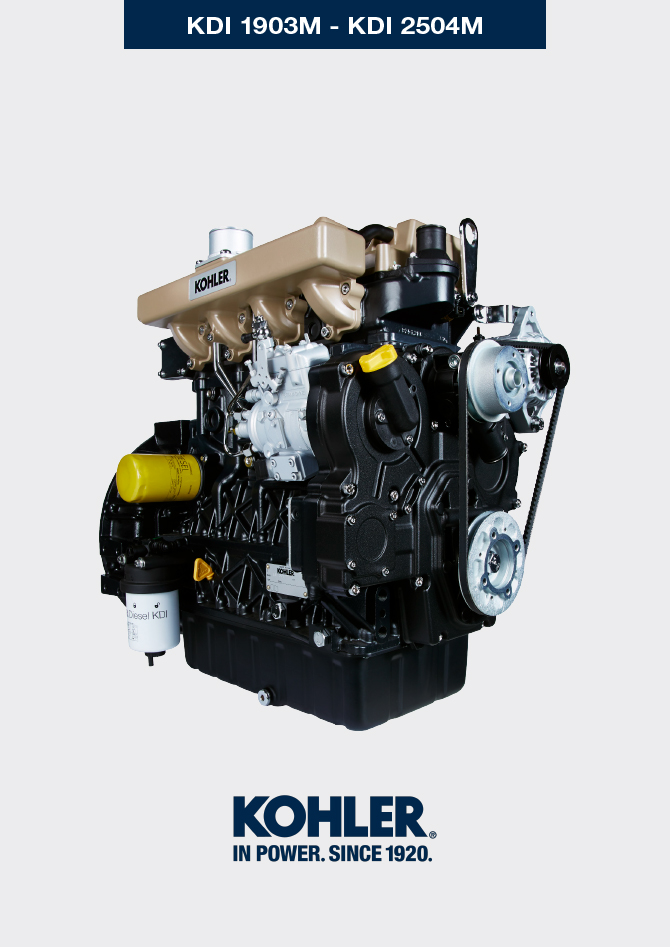 
null
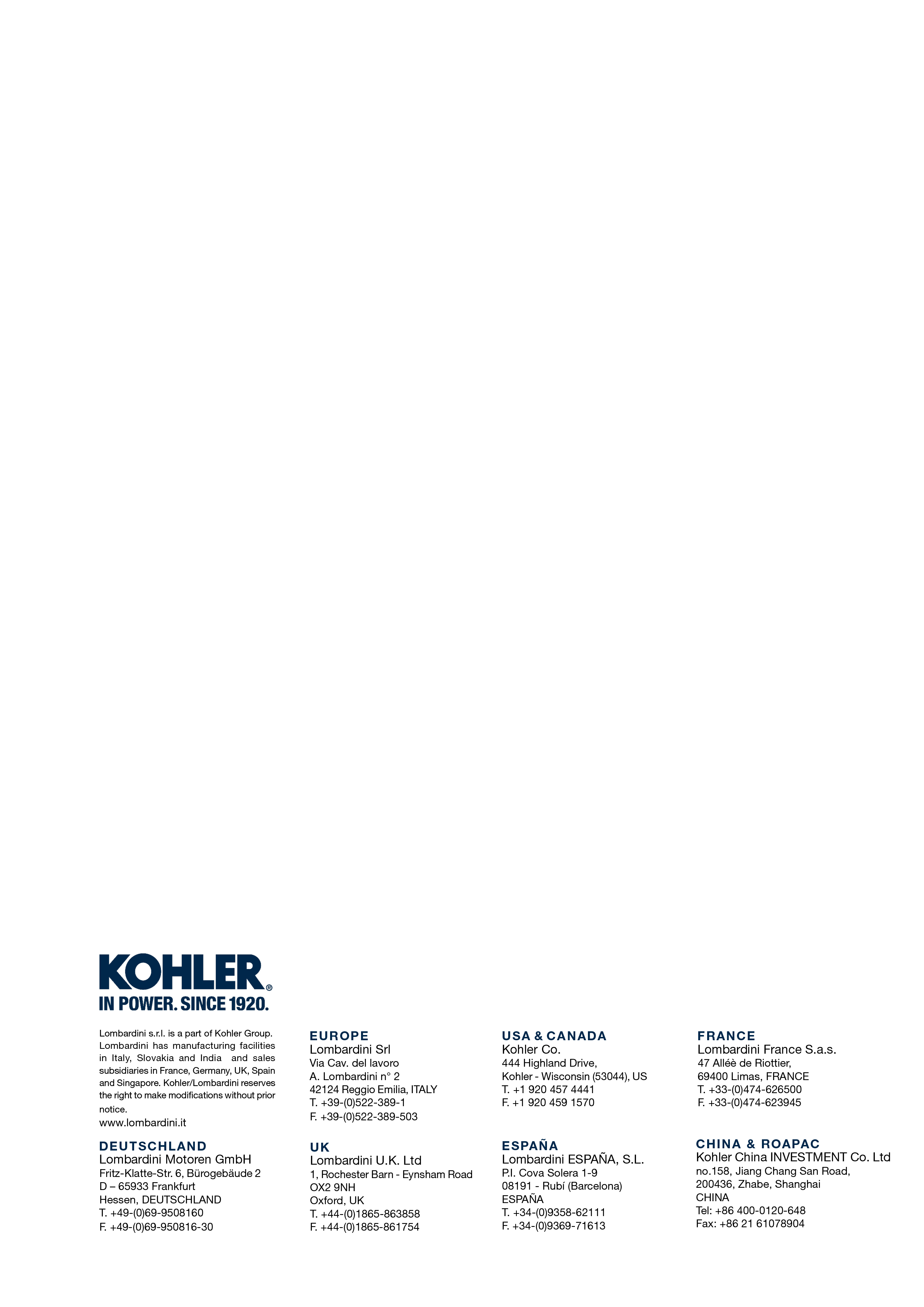 KDI 1903MKDI 1903 M: Verwendung und Wartung (Rev_14.2)